 | clip video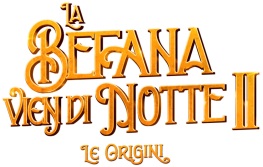 TRAILERhttps://we.tl/t-d7mOXljYQRCLIP VIDEO Clip1 | Chicco e Paola (cassaforte): https://we.tl/t-v4GdMUpCmV Clip2 | Casa Dolores (presentazione bambini): https://we.tl/t-vGOnQ3CpScClip3 | Il Barone De Michelis a casa di Dolores: https://we.tl/t-KWzyvQvAoWClip4 | De Michelis con i genitori: https://we.tl/t-mXj6GcJbHGClip5 | calza:  https://we.tl/t-b62zvxEJPGClip6 | ballo: https://we.tl/t-62qHx7IuUp